ที่ ชย 81802 /                                                            ที่ทำการองค์การบริหารส่วนตำบลหนองคู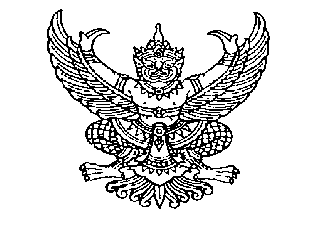 						   ถนนแก้งคร้อ – สามพาด  ชย.36190							พฤษภาคม  2563เรื่อง	การดำเนินการตามพระราชบัญญัติภาษีที่ดินและสิ่งปลูกสร้าง พ.ศ. 2562เรียน	นายอำเภอบ้านแท่น	อ้างถึง 	หนังสือด่วนที่สุด ที่ ชย 0023.16/206  ลงวันที่  17  มกราคม 2563สิ่งที่ส่งมาด้วย	แบบรายงานสรุปผลการดำเนินการตามพระราชบัญญัติภาษีที่ดินและสิ่งปลูกสร้าง พ.ศ.                      2562   จำนวน	  1  ฉบับ		ตามหนังสือที่อ้างถึง  จังหวัดชัยภูมิพิจารณาแล้วเพื่อให้ทราบข้อมูล การเตรียมความพร้อมในการดำเนินการ ตามขั้นตอนแนวทางที่กำหนด ตามพระราชบัญญัติภาษีที่ดินและสิ่งปลูกสร้าง พ.ศ. 2562 ขององค์กรปกครองส่วนท้องถิ่น ประกอบการกำหนดแนวทางในการสนับสนุนส่งเสริมให้ดำเนินการเป็นไปด้วยความถูกต้องจึงให้องค์กรปกครองส่วนท้องถิ่นทุกแห่งสรุปข้อมูลการดำเนินการแต่ละขั้นตอนตามที่กระทรวงมหาดไทยกำหนดไว้ให้สำนักงานส่งเสริมการปกครองท้องถิ่นจังหวัดชัยภูมิ ทราบทุกวันที่ 5 ของเดือน นั้น		บัดนี้ องค์การบริหารส่วนตำบลหนองคู ได้จัดทำแบบรายงานสรุปผลการดำเนินการตามพระราชบัญญัติภาษีที่ดินและสิ่งปลูกสร้าง พ.ศ. 2563 ประจำเดือน พฤษภาคม 2563 เรียบร้อยแล้ว รายละเอียดปรากฏตามสิ่งที่ส่งมาพร้อมนี้		จึงเรียนมาเพื่อโปรดทราบและดำเนินการต่อไป							ขอแสดงความนับถือ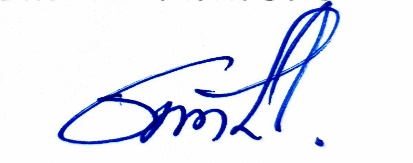 						   (  นายชัยณรงค์  วัฒนก้านตง   )						นายกองค์การบริหารส่วนตำบลหนองคูกองคลัง อบต.หนองคูโทร.0-4405-3055“ยึดมั่นธรรมมาภิบาล  บริการเพื่อประชาชน”